WEEK oF October 22, 2017 - GLOBAL OUTREACH SUNDAY1. Thinking back on this week’s sermon, was there anything you heard for the first time or that caught your attention, challenged, or confused you? 2. The parable of the Good Samaritan is likely not new to you, but was there anything about the passage that you heard in a new way this week? How did it affect you?3. The speaker encouraged us to see, feel, and touch. Where do you see people hurting, either in our community or in the world at large?4. How can we become more receptive towards feeling for those we see hurting, such that we are then motivated towards action?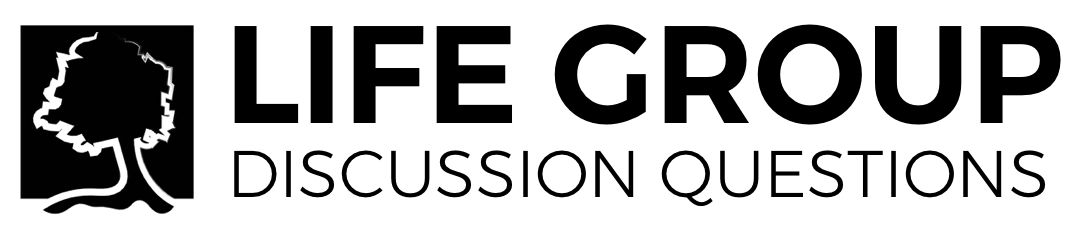 5. Share a story with your group about when you touched a life with the love of Christ.6. How can you know whether God has called you to global missions?7. In what ways can you be missional right in your current life context? Will you commit to doing so?8. How can Valley Bible Church better support those whom God has called to direct involvement in global missions?9. How can your group show support, encouragement, and love to your group’s global outreach partner (missionary) in the upcoming holiday season?For more information or to get involved with the VBC Global Outreach team, contact Caleb Klontz at caleb.klontz@gmail.com.Bibliography:Let the Nations Be Glad by John Piper puts forth the claim that worship is the ultimate goal of the church, and that proper worship fuels missionary outreach.Questioning Evangelism by Randy Newman offers an effective and approachable way to engage others on deep and difficult topics while pointing them to Christ.Justice Awakening: How You and Your Church Can Help End Human Trafficking by Eddie Byun offers practical steps believers can take to end modern-day slavery.God in a Brothel by Daniel Walker is part true story of the author’s experiences and part challenge to join the battle that all might be freed from trafficking.Cross-Cultural Servanthood by Duane Elmer offers insights for Western missionaries to increase their cross-cultural missionary effectiveness.